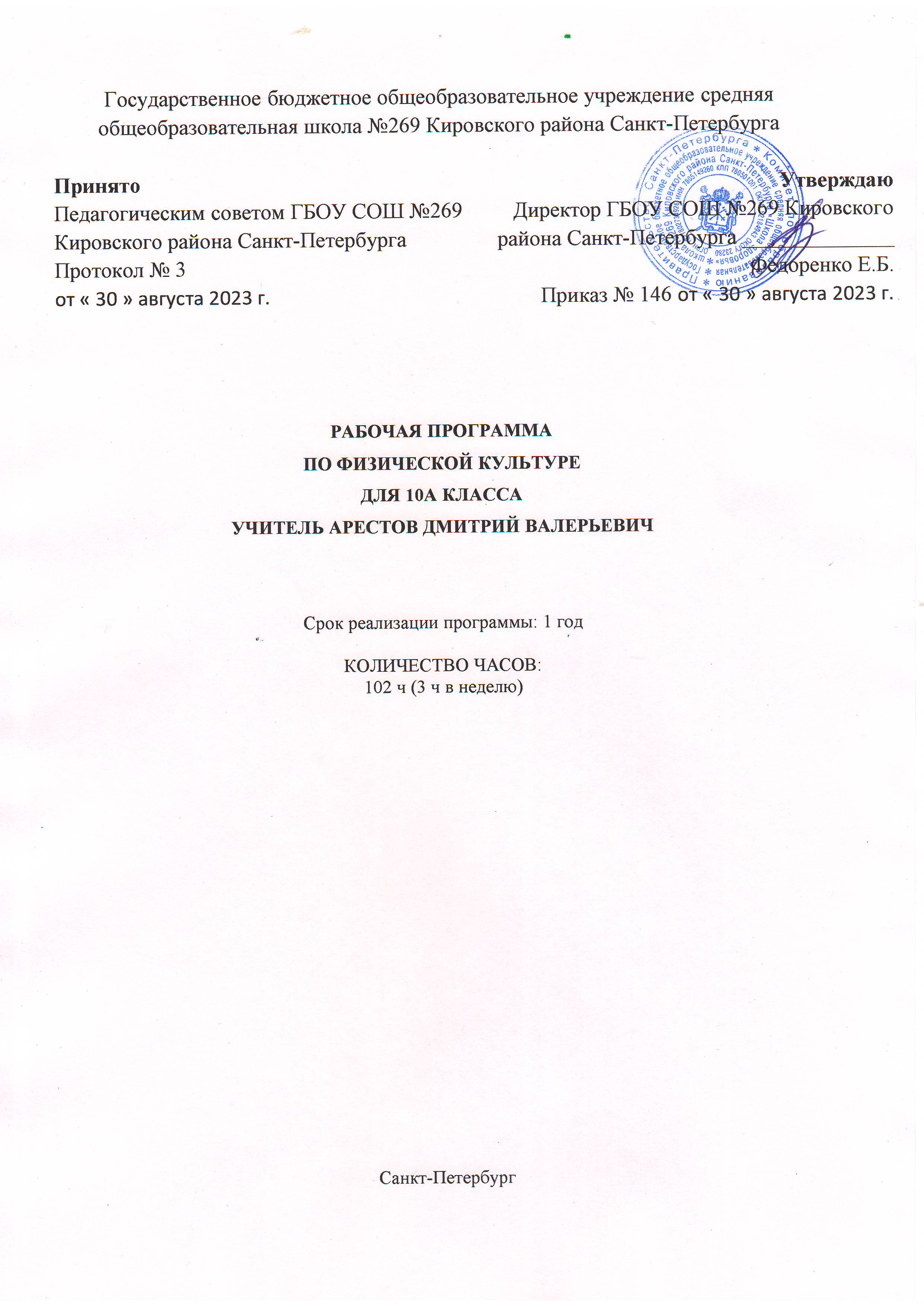 Пояснительная записка.Образовательная программа разработана на основе Федерального закона от 29.12.2012 № 273-ФЗ  «Об образовании в Российской Федерации» и Федерального компонента государственного стандарта основного общего образования,  утвержденный приказом МО РФ от 05.03.2004  № 1089 «Об утверждении федерального компонента государственных стандартов по физической культуре (базовый уровень) 2010 г. «Комплексной программы физического воспитания учащихся 1-11 классов», В.И. Лях, А.А. Зданевич «Просвещение» 2011г. Общая характеристика учебного предмета.Система физического воспитания, объединяющая урочные, внеклассные и внешкольные формы занятий физическими упражнениями и спортом, должна создавать максимально благоприятные условия для раскрытия и развития не только физических, но и духовных способностей ребёнка, его самоопределения. В этой связи в основе принципов дальнейшего развития системы физического воспитания в школе должны лежать идеи личностного и деятельного подходов, оптимизации и интенсификации учебно-воспитательного процесса.В соответствии с ФБУПП учебный предмет «Физическая культура» вводится как обязательный предмет в средней школе, на его преподавание отводится 102 часа в год ( 3 часа в неделю).Для прохождения программы в учебном процессе можно использовать учебник: Лях В. И., Зданевич А. А.» Физическая культура: 10-11 класс», учебник .для общеобразовательных учреждений / под общ. ред. В. И. Ляха. М.: «Просвещение», 2014.Описание места учебного предмета.    В программе В. И. Ляха, А. А. Зданевича программный материал делится на две части – базовую и вариативную. В базовую часть входит материал в соответствии с федеральным компонентом учебного плана, региональный компонент (лыжная подготовка заменяется кроссовой). Базовая часть выполняет обязательный минимум образования по предмету «Физическая культура». Вариативная часть включает в себя программный материал по баскетболу и волейболу,  так как  эти виды спорта являются приоритетными в школе.  Программный материал усложняется по разделам каждый год за счет увеличения сложности элементов на базе ранее пройденных. Для прохождения теоретических сведений выделено  время  в процессе урока в течении четверти.   Решая задачи физического воспитания,  необходимо ориентировать свою деятельность на такие важные компоненты, как воспитание ценностных ориентаций на физическое и духовное совершенствование личности, формирование у учащихся потребностей и мотивов к систематическим занятиям физическими упражнениями, воспитание моральных и волевых качеств, формирование гуманистических отношений, приобретение опыта общения. Школьников необходимо учить способам творческого применения полученных знаний, умений и навыков для поддержания высокого уровня физической и умственной работоспособности, состояния здоровья, самостоятельных знаний. Важной особенностью образовательного процесса в средней школе является оценивание учащихся. Оценивание учащихся предусмотрено как по окончании раздела, так и по мере освоения умений и навыков. По окончании основной школы учащийся должен показать уровень физической подготовленности не ниже результатов, приведенных в разделе «Демонстрировать», что соответствует обязательному минимуму содержания образования. По окончании старшей школы учащийся сдает дифференцированный зачет.Материально – техническое обеспечение образовательного процесса.Планируемый результат.      В результате освоения Обязательного минимума содержания учебного предмета учащиеся по окончании средней школы должны достигнуть следующего уровня развития физической культуры. Объяснять:Роль и значение физической культуры в развитии общества и человека, цели и принципы современного олимпийского движения, его роль и значение в современном мире.Роль и значение занятий физической культурой в укреплении здоровья человека, профилактики вредных привычек, ведении здорового образа жизни.Характеризовать:Индивидуальные особенности физического и психического развития и их связь с регулярными занятиями.Особенности функционирования основных органов и структур организма во время занятий, особенности планирования индивидуальных занятий различной направленности и контроля их эффективности.Особенности обучения и самообучения двигательным действиям.Соблюдать правила:Личной гигиены и закаливания.Организация и проведение самостоятельного и самодеятельного форм занятий физическими упражнениями и спортом.Культура поведения и взаимодействия во время коллективных занятий и соревнований.Профилактика травматизма и оказание первой помощи при травмах и ушибах.Проводить:Самостоятельные  занятия по физической культуре.Приемы страховки и самостраховки во время занятий.Приемы массажа и самомассажа.Занятия физической культуры и спортивные соревнования с учащимися младших классов.Судейство соревнований по одному из видов спорта.Составлять:Индивидуальные комплексы физических упражнений различной направленности.Планы-конспекты индивидуальных занятий.Определять:Уровни индивидуального физического развития.Эффективность занятий физическими упражнениями, функциональное состояние организма.Дозировка физической нагрузкиДемонстрировать:Двигательные умения, навыки, способности:Уметь с максимальной скоростью пробегать 100 м с низкого старта.В равномерном темпе бегать до 30 мин юноши и до 20 мин девушки.Метать различные по форме и по массе снаряды с места и с полного разбега.В гимнастических и акробатических упражнениях:Выполнять опорный прыжок ноги врозь через коня в длину высотой 115-125 см (юноши).Выполнять комбинацию из отдельных элементов со скакалкой.Выполнять акробатическую комбинацию из 5 элементов, включающую длинный кувырок через препятствие на высоте до 90 см, стойку на руках, переворот блоком и другие ранее освоенные элементы (юноши) и комбинацию из 5 ранее освоенных элементов (девушки).В спортивных играх:Демонстрировать и применять основные технико-тактические действия в одной из спортивных игр.Физическая подготовленность:Соответствовать, как минимум, среднему уровню показателей развития физических способностей.Способы физкультурно-оздоровительной деятельности:Использовать различные виды физических упражнений в целях самосовершенствования.Организации досуга и здорового образа жизни.Осуществлять коррекцию недостатков физического развития.Способы спортивной деятельности:Участвовать в соревнованиях по легкоатлетическому четырехборью: бег 100м, прыжок в длину или высоту, метание мяча, бег на выносливость.Правила поведения на занятиях физическими упражнениями:Согласовывать свое поведение с интересами коллектива.Критически оценивать собственные достиженияПоощрять товарищей, имеющих низкий уровень физической подготовленности. Контроль предметных результатов.При оценке техники выполнения двигательного действия руководствуются следующими критериями:Отметка “5”: двигательное действие выполнено правильно (заданным способом), точно, уверенно, в надлежащем ритме, легко и четко, обучающий овладел формой движения; в играх проявил должную активность, находчивость, ловкость, умение действовать в коллективе, точно соблюдать правила.Отметка “4”: двигательное действие выполнено правильно, но не достаточно легко и четко, наблюдается некоторая скованность движений: в играх учащийся не проявил должной активности, ловкости.Отметка “3”: двигательное действие выполнено в основном правильно, но напряжённо (или вяло), недостаточно уверенно), допущены незначительные ошибки при выполнении; в играх обучающийся был малоактивным, допускал небольшие нарушения правил.Отметка “2”: двигательное действие не выполнено или выполнено неправильно, неуверенно, небрежно; допущены значительные ошибки; в играх учащийся не обнаружил должной активности, расторопности, умение играть в коллективе (команде)Содержание учебного предмета.№п/пРазделыФормы организацииуроковМетодические приемыИспользуемый материал1.Легкая атлетикаТеоретические и практическиеОбъяснение, показ.Дидактический материал: презентация.Методическая лит-ра:специальная лит-ра.Спортивный инвентарь: секундомер, флажок, эстафетная палочка, рулетка, кубики, теннисные мячи, гранаты.2.Кроссовая подготовкаТеоретические и практическиеОбъяснение, показ.Дидактический материал: презентация.Методическая лит-ра:специальная лит-ра.Спортивный инвентарь: секундомер, флажок.3.ГимнастикаТеоретические и практическиеОбъяснение, показ.Дидактический материал: презентация.Методическая лит-ра:специальная лит-ра.Спортивный инвентарь и оборудование:брусья разной высоты, гимн.стенка, канат, гимн. перекладина, маты, гимн. скамейки, «козел», скакалки.4.Спортивные игрыТеоретические и практическиеОбъяснение, показ.Дидактический материал: презентация.Методическая лит-ра:специальная лит-ра.Спортивный инвентарь:мячи волейбольные и баскетбольные, сетка волейбольная, баскетбольная площадка (оборудование).ФизическиеспособностиФизические упражненияЮношиДевушкиСкоростныеБег 30 м 5,0 с5,4 сСкоростныеБег 100 м13,5 с15,2 сСиловыеПодтягивание из виса на высокой перекладине 13 раз— СиловыеПодтягивание в висе лежа на низкой перекладине, раз— 18 разСиловые Прыжок в длину с места, см225 см190 смК выносливостиКроссовый бег на 3 км12 мин 50 с—К выносливости Кроссовый бег на 2 км—10 мин 17 с№п/пВид программного материалаКоличество часов1.Базовая часть.631.1Основы знаний о физической культуреВ процессе урока1.2.Спортивные игры (волейбол)211.3Гимнастика с элементами акробатики211.4Лёгкоатлетические упражнения212.Вариативная часть392.1Баскетбол212.2Кроссовая подготовка18Итого: 102 часа